Поделки из бумаги: https://ok.ru/group/53472436486387/topic/151596857030899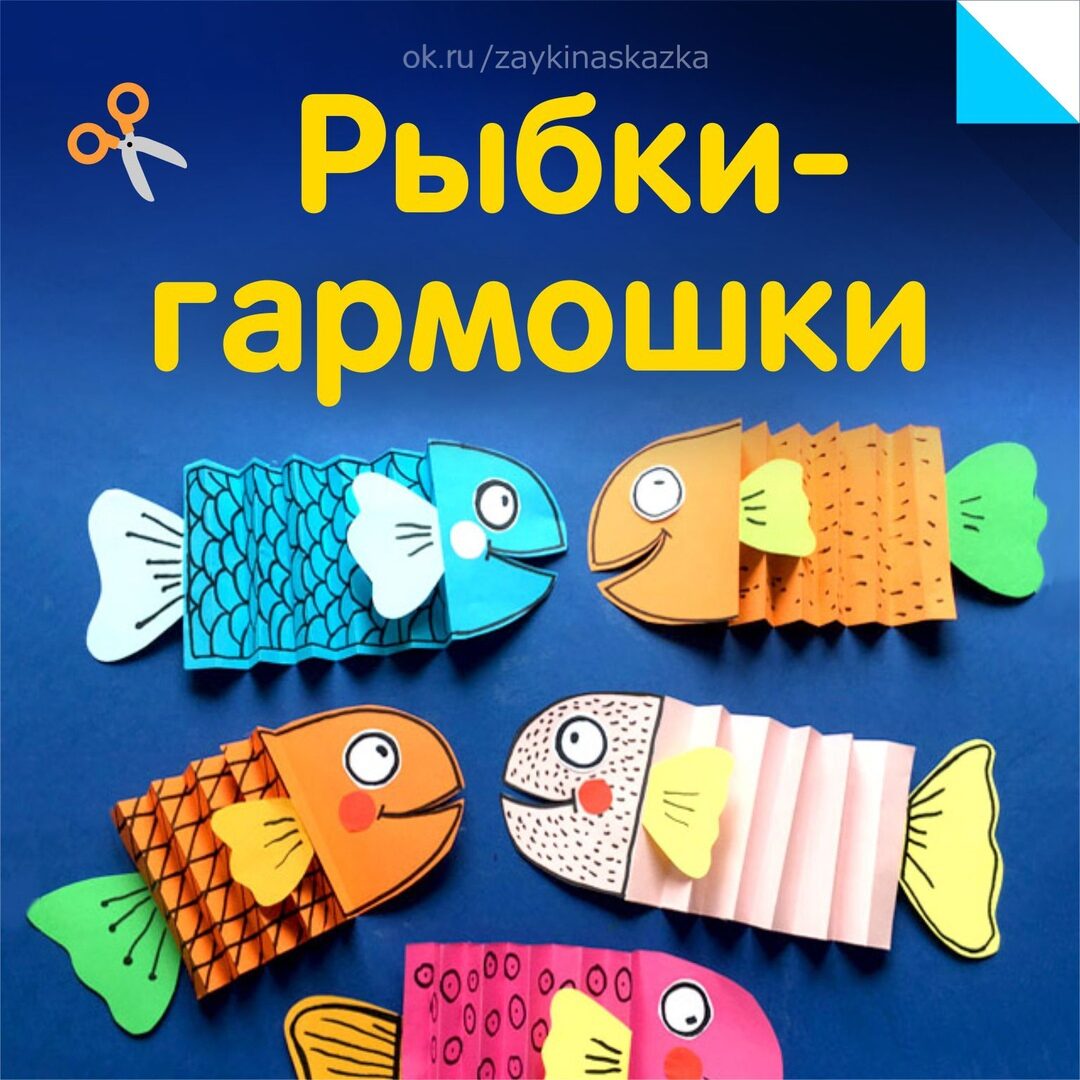 